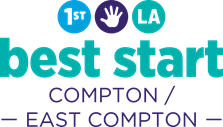    Encuesta de Satisfacción -  Foro de Patrocinio 2018La información recopilada de esta encuesta se utilizará para ayudar a mejorar futuros eventos y actividades de Best Start. No hay una respuesta correcta o incorrecta, y sus respuestas no se compartirán con nadie a menos que desee compartirlas.Fecha de la Encuesta: _______/________/_________		___________________________________________								Nombre de la Agencia1. ¿En cuántos eventos / actividades de Best Start Compton-East Compton a participado? (marque uno)                         No	  1 to 2	      3 to 5	   6 or more2. Por favor, marque cuánto está en desacuerdo o está de acuerdo con cada afirmación sobre el Foro de patrocinio de hoy.3. ¿Qué es lo que más te gustó del Foro de Patrocinio de hoy?_________________________________________________________________________________________________________________________________________________________________________________________________________________________________________________________________________________________________________5. Por favor, brinde sugerencias para mejorar el próximo foro._________________________________________________________________________________________________________________________________________________________________________________________________________________________________________________________________________________________________________6. Recomendaría Usted a Best Start Compton-East Compton a otros. 	 Si	      	 No		 Quiza7. ¿Necesita ayuda adicional para enviar su solicitud de patrocinio?  Si 	 No	      	 No se  _______________________________________________		______________________________Nombre y dirección de su organización					Telefono#____________________________________________________Correo Electronico 			¡Gracias por tus comentarios!Muy en DesacuerdoEn DesacuerdoNeutralDe Acuerdo Muy de Acuerdoa. El Foro de Patrocinio Cumplio con mis expectativasb. La informacion discutida en este foro fue útil  c. El facilitador modero el Foro efectivamente  d. La participacion en el Foro de hoy me ayudo a entender el proceso de Patrocinio de  Best Start Compton-East Compton  e. Tuve la oportunidad de conocer/conectarme con alguien nueveo en el Forof. Estoy interesado en participar en el movimiento de Best Start Compton-East Comptong. La comida en el Foro de Patrocinio fue satisfactoria